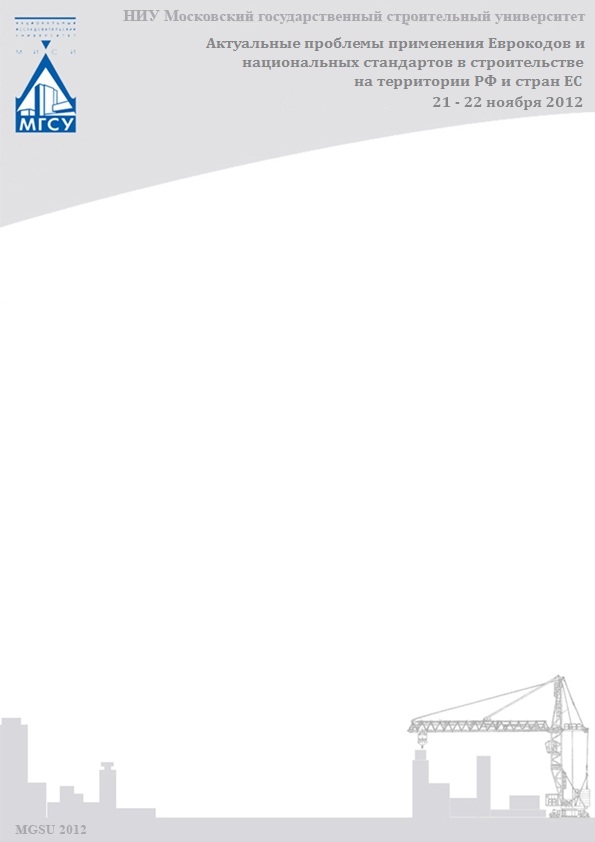 Приложение № 2ТРЕБОВАНИЯ К СТАТЬЯМОбъем статьи – до 5 страниц  (включая формулы, таблицы, рисунки, список литературы, подписи к рисункам и таблицам);- аннотация не более 3 строк на русском и  3 строк  на английском  языках;- текст в формате MicrosoftWord (любая версия);- формат – А 4 ориентация книжная;- поля - 2,5 см;- шрифт - Times New Roman;- размер - 12 пт;- абзац – 1 см, интервал – одинарный;- выравнивание по ширине;- рисунки и графики с высоким разрешением (300 dpi) в формате tif, psd, jpg, cdrcо слоями должны быть представлены также в отдельных файлах;- Ф.И.О. автора (ов), наименование организации, название статьи, располагаются по центру;- ссылки на литературные источники в тексте указываются в квадратных скобках.Пример: Алмазов В. О. профессор, доктор технических наукФГБОУ ВПО «МГСУ»ПРОЕКТИРОВАНИЕ ЖЕЛЕЗОБЕТОННЫХ КОНСТРУКЦИЙ ПО ЕВРОНОРМАМАннотация не более 3 строк на русском и  3 строк  на английском  языках…………….. Текст (объем не более 5 страниц)………………...БИБЛИОГРАФИЧЕСКИЙ СПИСОК1. …………..Предоставить материалы для публикации в сборнике докладов  до 15 .09.12 г. по электронной почте в адрес оргкомитета:Ляпидевская Ольга Борисовна,  olga.lyapidevskaya@inbox.ru, т. +7 915 498 25 70Безуглова Екатерина Александровна,  bezuglova-e@inbox.ru, т. +7 916 117 09 68